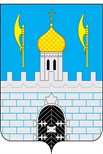 Контрольно-счетная палатаСергиево-Посадского городского округаМосковской областиСтандарт внешнего муниципального финансового контроляСМФК 114 «Анализ бюджетного процесса в Сергиево-Посадском городском округе Московской области и подготовка предложений, направленных на его совершенствование»УТВЕРЖДЕНраспоряжением председателяКонтрольно-счетной палатыот 20.01.2020 № 04/20-РП Сергиев Посад2020 годСодержаниеОбщие положения………………………………………………………….3Методика проведения анализа бюджетного процесса…………………..4Перечень документов, составляемых по итогам анализа бюджетного процесса…………………………………………………………………….5Оформление результатов…………………………………………………..6Приложение к Стандарту ………………………………………………….61. Общие положения1.1. Стандарт внешнего муниципального финансового контроля СМФК 114 «Анализ бюджетного процесса в Сергиево-Посадском городском округе Московской области и подготовка предложений, направленных на его совершенствование» (далее – Стандарт) предназначен для регламентации деятельности Контрольно-счетной палаты Сергиево-Посадского городского округа Московской области (далее – Контрольно-счетная палата) и представляет собой совокупность действий и операций, осуществляемых должностными лицами Контрольно-счетной палаты по вопросу анализа бюджетного процесса на всех этапах, начиная от планирования до исполнения, с целью подготовки предложений, направленных на его совершенствование.1.2. Стандарт разработан в соответствии со статьей 11 Федерального закона от 07.02.2011 № 6-ФЗ «Об общих принципах организации и деятельности контрольно-счетных органов субъектов Российской Федерации и муниципальных образований», «Общими требованиями к стандартам внешнего государственного и муниципального финансового контроля», утвержденными Коллегией Счетной палаты Российской Федерации (протокол от 12.05.2012 года № 21К(854), Стандартом внешнего муниципального финансового аудита (контроля) СМФА 101 «Общие правила проведения контрольного мероприятия Контрольно-счетной палатой Сергиево-Посадского городского округа Московской области» и Регламентом Контрольно-счетной палаты.1.3. Целью Стандарта является установление единых принципов, правил и процедур осуществления анализа бюджетного процесса в Сергиево-Посадском городском округе и подготовка предложений, направленных на его совершенствование.1.4. Понятия, используемые в настоящем Стандарте:Бюджетный процесс – регламентируемая законодательством Российской Федерации деятельность органов местного самоуправления и иных участников бюджетного процесса по составлению и рассмотрению проектов бюджетов, утверждению и исполнению бюджетов, контролю за их исполнением, осуществлению бюджетного учета, составлению, внешней проверке, рассмотрению и утверждению бюджетной отчетности.1.5. Задачи, решаемые Стандартом:оценка конечных результатов формирования, составления и исполнения бюджета Сергиево-Посадского городского округа Московской области;обоснование бюджетной политики в Сергиево-Посадском городском округе Московской области;обоснование параметров показателей, использованных при формировании бюджета Сергиево-Посадского городского округа Московской области;выявление причин, оказавших влияние на нерациональное и неэффективное использование средств бюджета Сергиево-Посадского городского округа Московской области или его исполнение;выявление резервов в процессе исполнения бюджета Сергиево-Посадского городского округа Московской области;выявление отрицательных моментов в деятельности бюджетополучателей, приводящих к нерациональному, нецелевому, неэффективному использованию бюджетных средств;разработка предложений по эффективному планированию и использованию бюджетных средств;совершенствование бюджетного процесса и межбюджетных отношений в Сергиево-Посадском городском округе Московской области.2.  Методика проведения анализа бюджетного процесса2.1. Целью анализа бюджетного процесса в Сергиево-Посадском городском округе Московской области является получение и представление в доступной форме информации об основных узловых моментах и параметрах бюджетного процесса, особенностях бюджетного планирования, основных тенденциях и структуре бюджета, целях и приоритетах бюджетной политики.2.2. В целях проведения анализа бюджета и бюджетного процесса используется ряд методов:метод сравнения;метод группировки;метод цепных постановок;методы горизонтального, вертикального, ретроспективного, факторного анализа и другие.2.3. Метод сравнения является наиболее простым методом анализа бюджета. При использовании метода бюджетные показатели отчетного периода сравниваются с плановыми или с аналогичными показателями за предыдущие периоды (квартал, год), которые называют базовыми.Путем сравнения показателей за определенный период добиваются их сопоставимости методом пересчета с учетом инфляционных процессов в экономике.2.4. Метод группировки сводится к группировке показателей бюджетов и сведению их в таблицы, что позволяет делать аналитические расчеты, выявить тенденции развития отдельных факторов, установить взаимосвязи с другими факторами и условиями, влияющими на изменение показателей бюджета.2.5. Метод цепных постановок (метод элиминирования) заключается в замене отдельного отчетного показателя базисным, при неизменности остальных показателей, что позволяет выявить влияние отдельных факторов на совокупный бюджетный показатель.2.6. Горизонтальный анализ используется для сравнения текущих показателей бюджета с показателями за текущие периоды или сравнения плановых показателей с фактическими.2.7. Вертикальный анализ позволяет выявить структуру бюджета или долю отдельных бюджетных показателей в итоговом бюджетном показателе и их влияние на общие результаты.2.8. Ретроспективный анализ (трендовый) проводится в целях выявления тенденций изменения динамики бюджетных показателей на основе сравнения плановых и отчетных показателей за несколько лет, что позволяет проводить более точное прогнозирование бюджетных показателей на перспективу.2.9. Факторный анализ заключается в выявлении влияния отдельных факторов на бюджетные показатели, например, на показатели расходов на экономическую или социальную сферу.2.10. Анализ бюджетного процесса проводится за срок 3, 6, 9 месяцев и за 1 год.2.11. Анализ бюджета должен вестись раздельно по доходам и расходам.2.12. При анализе бюджетного процесса и бюджета рекомендуется обратить внимание на следующие блоки вопросов:нормативная правовая база;действующая практика разработки и принятия бюджета и отчетов об их исполнении;прозрачность бюджета;бюджет и его анализ.В каждой части оценки вносятся предложения по улучшению ситуации по каждому разделу (при необходимости).3.  Перечень документов, составляемых по итогам анализа бюджетного процесса3.1. В результате проведенной работы подготавливается итоговый отчет (заключение) по анализу бюджетного процесса и бюджета Сергиево-Посадского городского округа Московской области.3.2. Отчет может публиковаться в полном объеме и в кратком изложении.3.3. Отчет предваряется краткой характеристикой, включающей:основные социально-экономические параметры Сергиево-Посадского городского округа Московской области (объем производства по отраслям, численность населения, численность занятых, уровень безработицы, средняя заработная плата);особенности системы управления в Сергиево-Посадском городском округе Московской области, влияющие на бюджетный процесс (представительная и исполнительная ветви власти);уровень бюджетной обеспеченности и взаимоотношения Сергиево-Посадского городского округа Московской области с бюджетами более высокого уровня.3.4. Для анализа бюджетного процесса так же могут использоваться материалы, оформляемые Контрольно-счетной палатой при проведении контрольных и экспертно-аналитических мероприятий.4. Оформление результатов анализа бюджетного процесса4.1. По результатам анализа бюджетного процесс Контрольно-счетной палатой составляется отчет, образец которого приведен в Приложении к Стандарту.                                                                                            Приложение к Стандарту Титульный лист Отчет об анализе бюджетного процесса в Сергиево-Посадском городском округе Московской области«___________________________________»и предложения, направленные на его совершенствованиеВнутренняя часть.Раздел 1.Краткая характеристика Сергиево-Посадского городского округа, включающая в себя: - основные социально-экономические параметры муниципального образования (объем производства по отраслям, численность населения, численность занятых, уровень безработицы, средняя заработная плата); - тип развития муниципального образования (развивающийся, стагнирующий, депрессивный); - особенности системы управления в муниципальном образовании, влияющие на бюджетный процесс представительная) и исполнительная ветви власти); - уровень бюджетной обеспеченности и взаимоотношения муниципального образования с бюджетами более высокого уровня (донор или реципиент).Раздел 2.Развернутая информация по следующим блокам: 2.1. Нормативно-правовая база. 2.2. Действующая практика разработки и принятия бюджета и отчетов об их исполнении.2.3. Прозрачность бюджета.2.4. Бюджет и его анализ.Раздел 3.Предложения, направленные на совершенствование бюджетного процесса. 